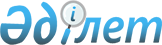 О внесении изменения в постановление Правительства Республики Казахстан от 31 декабря 1996 г. N 1716
					
			Утративший силу
			
			
		
					Постановление Правительства Республики Казахстан от 23 марта 1998 г. N 253. (Утратило силу - постановлением Правительства РК от 30 сентября 1999 г. N 1504 ~P991504 )

     Правительство Республики Казахстан ПОСТАНОВЛЯЕТ: 

      Внести в постановление Правительства Республики Казахстан от 31 декабря 1996 г. N 1716 P961716_ "Об утверждении перечней хозяйствующих субъектов, часть государственного пакета акций которых будет реализована на фондовой бирже" следующее изменение: 

      в приложении 2 к указанному постановлению строку "7. АО "УМЗ" исключить. 

 

     Премьер-Министр  Республики Казахстан
					© 2012. РГП на ПХВ «Институт законодательства и правовой информации Республики Казахстан» Министерства юстиции Республики Казахстан
				